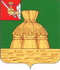 АДМИНИСТРАЦИЯ НИКОЛЬСКОГО МУНИЦИПАЛЬНОГО РАЙОНАПОСТАНОВЛЕНИЕ 24.01.2022 года		                                                                                                   № 57г. НикольскО внесении изменений в постановление Администрации Никольского муниципального районаот 30.12.2020 года № 1248 «Об утверждении Плана  реализации муниципальной программы «Кадровая политика в сфере здравоохранения Никольскогомуниципального района на 2020-2025 годы»,утвержденной постановлением администрации Никольского муниципального района от 20.11.2019 года №1162, на 2021 год»  	 В соответствии с постановлением администрации Никольского муниципального района от 06.08.2014 года № 831 «Об утверждении Порядка разработки, реализации и оценки эффективности муниципальных программ Никольского района Вологодской области», администрация Никольского муниципального района  	ПОСТАНОВЛЯЕТ:Внести в постановление администрации Никольского муниципального района от 30.12.2020 № 1248 «Об утверждении Плана  реализации муниципальной программы «Кадровая политика в сфере здравоохранения Никольского муниципального района на 2020-2025 годы», утвержденной постановлением администрации Никольского муниципального района от 20.11.2019 № 1162, на 2021 год»,  изменения, изложив приложение к нему в новой редакции согласно приложению к настоящему постановлению.Признать утратившим силу постановление администрации Никольского муниципального района от 09.11.2021 № 990 О внесении изменений в постановление администрации Никольского муниципального района от 30.12.2020 года № 1248  «Об утверждении Плана  реализации муниципальной программы «Кадровая политика в сфере здравоохранения Никольского муниципального района на 2020-2025 годы», утвержденной постановлением администрации Никольского муниципального района от 20.11.2019 № 1162, на 2021 год».Настоящее постановление вступает в силу с момента подписания,  подлежит размещению на официальном сайте администрации Никольского муниципального района в информационно-телекоммуникационной сети «Интернет» и распространяется на правоотношения, возникшие с 24.12.2021 годаРуководитель администрацииНикольского муниципального района                                                                 А.Н. Баданина                                   			  Приложениек постановлениюадминистрации Никольского   муниципального районаот  24.01.2022 года № 57Приложение к постановлению администрацииНикольского муниципального района от 30.12.2020 № 1248ПЛАНреализации муниципальной программы «Кадровая политика в сфере здравоохранения Никольского муниципального района на 2020-2025 годы» на 2021  годНаименование основного мероприятия  муниципальной программы, контрольного событияОтветственный исполнитель, соисполнительСрокСрокОжидаемый непосредственный результат мероприятия / контрольного событияОжидаемый непосредственный результат мероприятия / контрольного событияОжидаемый непосредственный результат мероприятия / контрольного событияОжидаемый непосредственный результат мероприятия / контрольного событияФинансовое обеспечение за счет средств районного бюджета (тыс. руб.)Финансовое обеспечение за счет средств районного бюджета (тыс. руб.)Финансовое обеспечение за счет средств районного бюджета (тыс. руб.)Финансовое обеспечение за счет средств районного бюджета (тыс. руб.)Финансовое обеспечение за счет средств районного бюджета (тыс. руб.)Финансовое обеспечение за счет средств районного бюджета (тыс. руб.)Финансовое обеспечение за счет средств районного бюджета (тыс. руб.)Наименование основного мероприятия  муниципальной программы, контрольного событияОтветственный исполнитель, соисполнительНачала реализацииОкончания реализации(наступления контрольного события)Краткое описание результатаНаименование показателя, характеризующего результатЕдиница измеренияЗначение показателяВсегоВ том числеВ том числеВ том числеВ том числеВ том числеВ том числеНаименование основного мероприятия  муниципальной программы, контрольного событияОтветственный исполнитель, соисполнительНачала реализацииОкончания реализации(наступления контрольного события)Краткое описание результатаНаименование показателя, характеризующего результатЕдиница измеренияЗначение показателяВсегоСобственные доходы районного бюджетаСубвенции, субсидии и иные трансферты из областного бюджета за счет средств федерального бюджетаСубвенции, субсидии и иные трансферты из областного бюджета за счет собственных средств областного бюджетаБезвозмездные поступления от физических и юридических лицМежбюджетные трансферты из бюджетов поселенийСредства организации1234567891011121314Муниципальная программа  «Кадровая политика в сфере здравоохранения Никольского муниципального района на 2020-2025 годы»                                 ХХХХХХ187,8172,80,00,00,00,015,0Администрация Никольского муниципального районаXXXXXX172,8172,80,00,00,00,00,0БУЗ ВО «Никольская ЦРБ»XXXXXX15,00,00,00,00,00,015,0Основное мероприятие 1. Предоставление жилья медицинским работникамАдминистрация Никольского муниципального районаянварьдекабрьУвеличение (снижение) уровня укомплектованности врачами БУЗ ВО «Никольская ЦРБ»Уровень укомплектованности врачами медицинских учреждений%36,60,00,00,00,00,00,00,0Основное мероприятие 2.Оказание социальной поддержки студентам, специалистам сферы здравоохраненияАдминистрация Никольского муниципального района, БУЗ ВО ЦРБянварьдекабрьXXXX187,8172,80,00,00,00,015,0Мероприятие2.1. Оказание содействия студентам высших медицинских учебных заведений, врачам-ординаторам  в период обучения в виде выплаты стипендии Администрация Никольского муниципального районаянварьдекабрьХарактеризует снижение уровня смертности от  болезней системы кровообращений Смертность от болезней системы кровообращения, случаев на 100 тыс. населенияслучаев842,60,00,00,00,00,00,00,0Мероприятие 2.2.  Ежемесячная денежная выплата, лицам проходящим обучение в учреждениях высшего профессионального образованияБУЗ ВО «Никольская ЦРБ»январьдекабрьХарактеризует снижение уровня смертности от новообразованийСмертность от новообразований, случаев на 100 тыс. населенияед. 215,10,00,00,00,00,00,00,0Мероприятие 2.3. Оказание содействия студентам средних медицинских учебных заведений в виде выплаты стипендии в период обучения Администрация Никольского муниципального районаянварьдекабрьХарактеризует  увеличение уровня охвата диспансеризацией взрослого населенияОхват диспансеризацией определенных групп взрослого населенияед. 88,60,00,00,00,00,00,00,0Мероприятие2.4. Ежемесячная денежная выплата, лицам проходящим обучение в учреждениях среднего профессионального образованияБУЗ ВО «Никольская ЦРБ»январьдекабрьХарактеризует снижение уровня смертности от туберкулезаСмертность от туберкулеза, случаев на 100 тыс. населенияед. 3,30,00,00,00,00,00,00,0Мероприятие 2.5. Оплата обучения в ординатуре врача-ординатора в соответствии с требованиями федерального государственного образовательного стандарта в размере нормативных финансовых затрат на оказание образовательных услуг учебного заведения Администрация Никольского муниципального районаянварьдекабрьУвеличение (снижение) уровня укомплектованности врачами БУЗ ВО «Никольская ЦРБ»Уровень укомплектованности врачами медицинских учреждений%36,60,00,00,00,00,00,00,0Мероприятие 2.6. Компенсация расходов по переезду студентам по окончании медицинских ВУЗов, училищ, колледжей, а также специалистам сферы здравоохранения, привлекаемым из других муниципальных образований Вологодской области, субъектов Российской Федерации, иностранных государств при условии заключения трудового договора с учреждением здравоохранения сроком не менее 5 лет Администрация Никольского муниципального районаянварьдекабрьУвеличение (снижение) уровня укомплектованности врачами БУЗ ВО «Никольская ЦРБ»Уровень укомплектованности врачами медицинских учреждений%36,620,820,80,00,00,00,00,0Мероприятие 2.7. Фактическая или частичная компенсация расходов по договору найма жилого помещения медицинским работникам среднего медицинского персонала и врачам, работающим в сельской местностиБУЗ ВО «Никольская ЦРБ»январьдекабрьУвеличение (снижение) уровня укомплектованности врачами БУЗ ВО «Никольская ЦРБ»Уровень укомплектованности врачами медицинских учреждений%36,615,00,00,00,00,00,015,0Мероприятие 2.8. Фактическая или частичная компенсация расходов по договору найма жилого помещения медицинским работникам (специалистам) с высшим медицинским образованием, поступающим на работу в БУЗ ВО «Никольская ЦРБ»БУЗ ВО «Никольская ЦРБ»январьдекабрьУвеличение (снижение) уровня укомплектованности врачами БУЗ ВО «Никольская ЦРБ»Уровень укомплектованности врачами медицинских учреждений%36,60,00,00,00,00,00,00,0Мероприятие 2.9. Фактическая или частичная компенсация расходов по договору найма жилого помещения медицинским работникам (специалистам) с высшим медицинским образованием, поступающие на работу в БУЗ ВО «Никольская ЦРБ» Администрация Никольского муниципального районаянварьдекабрьУвеличение (снижение) уровня укомплектованности врачами БУЗ ВО «Никольская ЦРБ»Уровень укомплектованности врачами медицинских учреждений%36,6152,0152,00,00,00,00,00,0Итого:187,8172,80,00,00,00,015,0